ПРОЕКТР О С С И Й С К А Я   Ф Е Д Е Р А Ц И ЯБ Е Л Г О Р О Д С К А Я    О Б Л А С Т Ь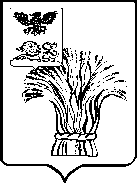 МУНИЦИПАЛЬНЫЙ СОВЕТ МУНИЦИПАЛЬНОГО РАЙОНА«РОВЕНЬСКИЙ РАЙОН»ТРЕТЬЕГО СОЗЫВАР Е Ш Е Н И Е                     _____марта 2023 г.                                                                                   № ______О занесении на Доску почёта муниципального района «Ровеньский район» Белгородской области лучших работников по итогам работы за 2022 годНа основании Устава Ровеньского района Белгородской области, распоряжения главы администрации Ровеньского района №73 от 17 февраля 2023 года «О  Доске почёта муниципального района «Ровеньский район» Белгородской области», за высокие профессиональные достижения в экономической, социальной и творческой деятельности на благо Ровеньского района, профессиональное мастерство, плодотворную творческую деятельность трудовых коллективов, организаций, конкретных лиц, достижение высоких результатов в сфере производства и услуг, повышение эффективности труда и, учитывая предложения управлений администрации муниципального района, руководителей предприятий и организаций района, Муниципальный совет Ровеньского  района р е ш и л:Утвердить список тружеников, достигших наивысших показателей в производственной и социальной сферах, для размещения их портретов на Доске почёта Ровеньского района:Занесенным на районную Доску почета вручить свидетельства.Разместить настоящее решение на официальном сайте органов местного самоуправления Ровеньского района и опубликовать в районной газете «Ровеньская нива».Контроль за исполнением настоящего решения возложить на постоянную комиссию по социально-культурному развитию Муниципального совета Ровеньского района.Председатель Муниципального совета                 Ровеньского  района                                                        В.А. НекрасовСавченковВладимир Михайлович-индивидуальный предпринимательБеликовСергей Александрович-менеджер по логистике ООО «Ровеньки-маслосырзавод»ШевченкоМихаил Сергеевич-оператор получения штапельного стекловолокна ООО «Базальт»ВасильченкоАлексей Сергеевич-тракторист ООО «Авангард Дружба»ДарминВладимир Тихонович-механизатор СПК (колхоз) «Ленинский путь»КашубаДмитрий Сергеевич-тракторист-машинист ООО «ЦЧ АПК» филиал БелгородскийКолесниковАлександр Михайлович-комбайнер ИП глава КФХ Алафердов В.В.РодченкоСветлана Николаевна-оператор машинного доения СПК (колхоз) «1-Мая»РодченкоСергей Петрович-водитель СПК (колхоз) «1-Мая»СтрельцовРуслан Александрович-тракторист-машинист СПК (колхоз) «Советская Родина»СабининАндрей Иванович-механизатор СПК (колхоз) «Заветы Ильича»ЧернокаловВиталий Викторович-тракторист-машинист ИП глава КФХ Кузнецов Н.Н.ОльховАнатолий Григорьевич-водитель автомобиля 1 класса газовой службы в п. Ровеньки филиал АО «Газпром газораспределение Белгород» в г. ВалуйкиЗабараИван Николаевич-водитель-слесарь АО «Ровеньские тепловые сети»КозьменкоНиколай Николаевич-электромонтер по испытаниям и измерениям 4 разряда бригады по диагностике электрооборудования Ровеньского района электрических сетей филиал ПАО «Россети Центр»- «Белгородэнерго»ПакаловАлександр Григорьевич-машинист экскаватора ЗАО «Ровеньской дорожник»СтепенкоЕлена Николаевна-бухгалтер ОАО «Ровеньская АК №1468»ГетманскаяАнтонина Петровна-экономист отдела экономики и прогнозирования МКУ «Центр сопровождения развития образования Ровеньского района»ПозняковаНаталья Васильевна-тренер-преподаватель МБУДО «Детско-юношеская спортивная школа Ровеньского района Белгородской области»ВолочаеваМарина Викторовна-директор МБОУ «Ровеньская средняя общеобразовательная школа №2 Ровеньского района Белгородской области»ОчкийНаталья Ивановна-преподаватель музыкального фольклора МБУДО «Детская школа искусств» Ровеньского районаЗубковаИнна Александровна-заведующая Нагорьевским СДК филиал МБУК «Ровеньский ЦКР»УдодоваГалина Васильевна-специалист по социальной работе МБУСОССЗН «Комплексный центр социального обслуживания населения Ровеньского района»ЛитвиноваВалентина Ивановна-сиделка ГБСУСОССЗН «Ровеньский психоневрологический интернат»ЯровойЕвгений Анатольевич-врач-хирург хирургического кабинета поликлиники ОГБУЗ «Ровеньская ЦРБ»КононенкоОксана Николаевна-начальник отделения почтовой связи ОПС 309745 НагольноеКозаченкоИгорь Романович-заместитель начальника ОМВД - руководитель группы (группы по работе с личным составом) Отдела МВД России по Ровеньскому районуПоляеваТатьяна Дмитриевна-ведущий консультант организационно-проектного отдела МКУ «АХС Ровеньского района»